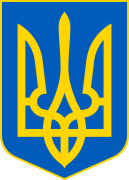 НАРОДНИЙ ДЕПУТАТ УКРАЇНИ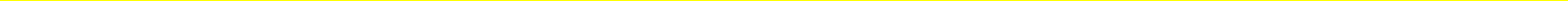 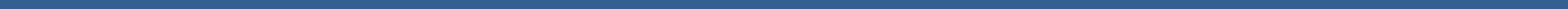   №_________                                                             «___» ____________ 2019 р.		                 Верховна Рада УкраїниВ порядку законодавчої ініціативи відповідно до статті 93 Конституції України та статті 89 Регламенту Верховної Ради України вношу на розгляд Верховної Ради України проект Закону України «Про протидію лихослів'ю» (про дематюкацію мови) (про внесення змін до КУпАП щодо протидії лихослів’ю), який є альтернативним до проекту Закону України «Про протидію лихослів'ю» (про дематюкацію мови) (про внесення змін до деяких законодавчих актів України про дематюкацію мови) (реєстр. № 10414 від 02.07.2019 року).Доповідати проект Закону на пленарному засіданні Верховної Ради України буде народний депутат України Червакова О.В.Додатки: Народний депутат України                                               О.В. Червакова (113)1) проект Закону на 1 арк.;2) пояснювальна записка на __ арк.;3) порівняльна таблиця на 2 арк.; 4) проект Постанови Верховної Ради України на 1 арк.;5) електронні копії вищезазначених матеріалів.